Comunic. n. 6A tutti i genitori classi prime secondaria E, p.c. agli insegnanti delle classi prime secondariaOggetto: Colloqui individualiGentile Famiglia,l’arrivo in una nuova scuola comporta per tutti gli alunni, ma anche per le famiglie e gli insegnanti, un periodo di adattamento.  Pazienza e rispetto reciproco sono gli ingredienti fondamentali perché questo momento sia il più breve possibile e venga vissuto da tutti gli attori con ansia contenuta. Per approfondire maggiormente e rapidamente la conoscenza degli alunni, ma anche delle loro famiglie, dalle quali ci si aspetta la massima collaborazione, gli insegnanti riceveranno singolarmente i genitori MARTEDI’ 14 OTTOBRE ALL’ORARIO E CON L’INSEGNANTE COMUNICATO DAL COORDINATORE DI CLASSE.Ad ogni insegnante verrà  assegnato un gruppetto ristretto di genitori, pertanto si potrà colloquiare solo con il docente a cui si sarà stati assegnati. Il colloquio sarà guidato da uno schema di intervista comune a tutti. Ovviamente al di là del contenuto dell’intervista potrete portare a conoscenza dell’insegnante tutte le problematiche o le perplessità che considerate necessarie.Ricordo inoltre che alle 17,00 si terrà l’assemblea per l’elezione dei rappresentanti dei genitori nei consigli di classe.Confidando in una Vostra fattiva collaborazione porgo i miei, oltre che di tutti gli Insegnanti									Cordiali salutiComunic. n. 6A tutti i genitori classi prime secondaria E, p.c. agli insegnanti delle classi prime secondariaOggetto: Colloqui individualiGentile Famiglia,l’arrivo in una nuova scuola comporta per tutti gli alunni, ma anche per le famiglie e gli insegnanti, un periodo di adattamento.  Pazienza e rispetto reciproco sono gli ingredienti fondamentali perché questo momento sia il più breve possibile e venga vissuto da tutti gli attori con ansia contenuta. Per approfondire maggiormente e rapidamente la conoscenza degli alunni, ma anche delle loro famiglie, dalle quali ci si aspetta la massima collaborazione, gli insegnanti riceveranno singolarmente i genitori MARTEDI’ 14 OTTOBRE ALL’ORARIO E CON L’INSEGNANTE COMUNICATO DAL COORDINATORE DI CLASSE.Ad ogni insegnante verrà  assegnato un gruppetto ristretto di genitori, pertanto si potrà colloquiare solo con il docente a cui si sarà stati assegnati. Il colloquio sarà guidato da uno schema di intervista comune a tutti. Ovviamente al di là del contenuto dell’intervista potrete portare a conoscenza dell’insegnante tutte le problematiche o le perplessità che considerate necessarie.Ricordo inoltre che alle 17,00 si terrà l’assemblea per l’elezione dei rappresentanti dei genitori nei consigli di classe.Confidando in una Vostra fattiva collaborazione porgo i miei, oltre che di tutti gli Insegnanti									Cordiali salutiISTITUTO SCOLASTICO COMPRENSIVO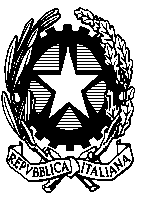 "V. MUZIO"  - BergamoVia S. Pietro ai Campi, 1 Bergamo 4/10/14Bergamo 4/10/14Il Dirigente Scolastico                                                             Prof. Ugo PunziISTITUTO SCOLASTICO COMPRENSIVO"V. MUZIO"  - BergamoVia S. Pietro ai Campi, 1 ISTITUTO SCOLASTICO COMPRENSIVO"V. MUZIO"  - BergamoVia S. Pietro ai Campi, 1 ISTITUTO SCOLASTICO COMPRENSIVO"V. MUZIO"  - BergamoVia S. Pietro ai Campi, 1 Bergamo 4/10/14Il Dirigente Scolastico                                                             Prof. Ugo Punzi